Buenos Aires, Circuito Chico. Avenida de Mayo, Lago Nahuel Huapi, Lago Moreno, 8 días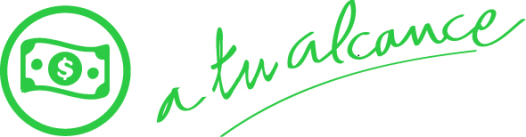 Llegadas: diarias hasta diciembre 2024Mínimo 2 pasajerosDía 1.  México - Buenos AiresRecibimiento en el Aeropuerto Internacional Ezeiza, traslado al hotel. Resto de la tarde libre. Alojamiento. Día 2.  Buenos AiresDesayuno. El día de hoy daremos un paseo que le permitirá descubrir toda la magia de la capital argentina. El recorrido incluye el barrio de la Recoleta, con la belleza de sus parques y edificios, el Teatro Colón, la Plaza de Mayo, la Catedral, la típica Avenida de Mayo, y otros muchos edificios y palacios de especial valor. Completan este paseo el Viejo San Telmo, residencia de la aristocracia porteña hasta fines del siglo XIX, la calle Caminito en La Boca, colorido barrio de inmigrantes italianos y la reciclada zona de Puerto Madero. Tarde libre. Para la noche sugerimos una cena con show de tango (consultar casas de tango y tarifas). Alojamiento. Día 3.  Buenos AiresDesayuno. Día libre para disfrutar de la ciudad. Sugerimos asistir a una Fiesta Gaucha para conocer más del folclore argentino. Alojamiento. Día 4.  Buenos Aires - BarilocheDesayuno. A la hora acordada traslado al aeropuerto para tomar el vuelo con destino a Bariloche. (Vuelo no incluido). Recepción en el aeropuerto y traslado al hotel. Alojamiento. Día 5.  BarilocheDesayuno. Circuito chico. El viaje se inicia desde Bariloche bordeando el Lago Nahuel Huapi. A la altura del Km. 8 esta Playa Bonita, desde donde se ve la Isla Huemul, 10 Km. más adelante se llega al pie del Cerro Campanario donde hay una aerosilla – TKT de ascenso NO incluido. Que llega hasta la cumbre (), desde donde se aprecia una de las más bellas y fascinantes vistas de la región. Continuando el trayecto se atraviesa el puente Angostura sobre el río del mismo nombre, que une los Lagos Moreno y Nahuel Huapi, y luego Bahía López al pie del cerro del mismo nombre. Más adelante esta el punto panorámico, un balcón natural con vista espectacular. Luego se pasa por el puente sobre el lago Moreno y se comienza a bordear la Laguna El Trébol de regreso a la ciudad, cerrando el Circuito Chico. Tarde libre. Alojamiento. Día 6.  Bariloche.Desayuno. Día libre para disfrutar de la ciudad. Alojamiento. Día 7.  Bariloche – Buenos AiresDesayuno. Traslado al aeropuerto para tomar el vuelo con destino a Buenos Aires. (Vuelo no incluido). Llegada, recepción y traslado al hotel. Alojamiento. Día 8.  Buenos Aires – México Desayuno. A la hora acordada traslado del hotel hacia el aeropuerto para tomar el vuelo de regreso hacia México. FIN DE LOS SERVICIOSINCLUYE: 4 noches en Buenos Aires y 3 en Bariloche con desayunoTraslados aeropuerto/hotel/aeropuerto en las dos ciudades en servicio en regularVisita panorámica de ciudad la Buenos Aires en servicio regular  Circuito Chico en Bariloche - 	NO incluye ascenso al cerro campanario No Incluye:Servicios, excursiones o comidas no especificadas.Gastos personales.Tasas turísticas en Bariloche hasta 2.30 usd por noche por persona.Impuesto en Buenos Aires 1.5 usd aprox. por noche por persona a pagar directamente en su check out.Seguro de viaje.Propinas a mucamas, botones, guías, choferes. Boletos de avión internacionales y/o domésticosLISTA DE HOTELES (Previstos o similares)LISTA DE HOTELES (Previstos o similares)LISTA DE HOTELES (Previstos o similares)CIUDADHOTELCATBUENOS AIRESLOI SUITES / IBIS OBELISCOTDAZZLER MAIPU / DAZZLER SAN MARTINPMELIA BUENOS AIRES / SHERATON BS ASSBARILOCHEHUINID PIONEROS / NEVADA / AHUEL HUAPI TDESING SUITES / NH EDELWEISS / CACIQUE INACAYAL PVILLA HUINID BUSTILLO / ALMA DEL LAGO SPRECIO POR PERSONA EN USDPRECIO POR PERSONA EN USDPRECIO POR PERSONA EN USDPRECIO POR PERSONA EN USDTURISTA DBLTPLSGL TERRESTRE8406801320TERRESTRE Y AÉREO147013101950SUPL. 01 JUL - 31 AGO 2024405345715SUPL. 01 SEP - 15 DIC 202410080100PRIMERA DBLTPLSGL TERRESTRE9308501510TERRESTRE Y AÉREO156014802140SUPL. 01 FEB - 31 MAR 20247545155SUPL. 01 JUL - 31 AGO 2024375320640SUPL. 01 SEP- 15 DIC 2024225180340SUPERIORDBLTPLSGL TERRESTRE123010902110TERRESTRE Y AÉREO186017202740SUPL. 01 JUL - 31 AGO 2024525390940SUPL. 01 SEP- 15 DIC 2024806540RUTA AEREA PROPUESTA MEX/LIM/EZE//AEP/BRC/AEP/LIM/MEXIMPUESTOS Y Q DE COMBUSTIBLE (SUJETOS A CONFIRMACIÓN): 980 USDSUPLEMENTO PASAJERO VIAJANDO SOLO: 310 USDSUPLEMENTO DESDE EL INTERIOR DEL PAÍS: CONSULTARTARIFAS SUJETAS A DISPONIBILIDAD Y CAMBIO SIN PREVIO AVISO CONSULTAR PRECIO DE MENOR (2-9 AÑOS)VIGENCIA A DICIEMBRE 2024. (EXCEPTO SEMANA SANTA, NAVIDAD, FIN DE AÑO, PUENTES Y DÍAS FESTIVOS. CONSULTE SUPLEMENTOS)